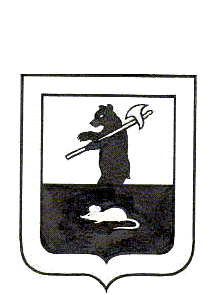 АДМИНИСТРАЦИЯ ГОРОДСКОГО ПОСЕЛЕНИЯ МЫШКИНПОСТАНОВЛЕНИЕг. Мышкин29.12.2017                                                                     № 398О внесении изменений в постановление Администрациигородского поселения Мышкин от 31.03.2017 № 72«Об утверждении муниципальной программы«Развитие сети автомобильных дорог городского поселения Мышкин на 2017-2019 годы»В соответствии с  Федеральным законом от 06.10.2003 № 131-ФЗ «Об общих принципах организации местного самоуправления в Российской Федерации», постановлением Администрации городского поселения Мышкин от 14.11.2016     № 403 «Об утверждении Положения о разработке, утверждении, реализации и оценке эффективности муниципальных программ в городском поселении Мышкин», решением Муниципального Совета городского поселения Мышкин от 22.12.2016 № 38 «О бюджете городского поселения Мышкин на 2017 год и на плановый период 2018 и 2019 годов» (с учетом изменений),ПОСТАНОВЛЯЕТ:1. Внести в постановление Администрации городского поселения Мышкин от 31.03.2017 № 72 «Об утверждении муниципальной программы «Развитие сети автомобильных дорог городского поселения Мышкин на 2017-2019 годы» следующие изменения:1.1. В Приложении №1 к постановлению Паспорт муниципальной программы позицию «Объемы и источники финансирования муниципальной программы» изложить в следующей редакции:1.2. В Приложении № 1 к постановлению раздел III. План мероприятий программы изложить в следующей редакции:III.План мероприятий муниципальной программыСистема программных мероприятий1.3. В Приложении № 1 к постановлению раздел V. Финансовое обеспечение муниципальной программы изложить в следующей редакции:V. Финансовое обеспечение муниципальной программы«Развитие сети автомобильных дорог городскогопоселения Мышкин на 2017-2019 годы»   2. Настоящее постановление разместить на официальном сайте Администрации  городского поселения Мышкин в информационно-телекоммуникационной сети «Интернет».   3. Контроль за исполнением настоящего постановления возложить на заместителя Главы Администрации городского поселения Мышкин Кошутину А.А.   4. Настоящее постановление вступает в силу с момента подписания.Глава городского поселения Мышкин                                                                                             Е.В. Петров7Объемы и источники финансирования муниципальной программыОбщая потребность в финансовых средствах – 35 368,279 тыс. руб., из них:- средства бюджета городского поселения Мышкин – 4 941,181 тыс. руб.- средства областного бюджета Ярославской области – 30 391,377 тыс. руб.,- внебюджетные источники (средства граждан в виде трудового участия) – 35,721в т.ч. по годам реализации:2017 год – 25 523,279 тыс. руб.;2018 год – 8 920,0 тыс. руб.;2019 год – 925,0 тыс. руб.№ п/п№ п/пСодержание мероприятияЦель мероприятияЦель мероприятияИсполнительСрок исполненияИсточник финансированияИсточник финансированияОбъем финансирования по годам (тыс. руб.)Объем финансирования по годам (тыс. руб.)Объем финансирования по годам (тыс. руб.)Всего№ п/п№ п/пСодержание мероприятияЦель мероприятияЦель мероприятияИсполнительСрок исполненияИсточник финансированияИсточник финансирования201720182019Всего112334566789101.  Оплата кредиторской задолженность за 2016 год1.  Оплата кредиторской задолженность за 2016 год1.  Оплата кредиторской задолженность за 2016 год1.  Оплата кредиторской задолженность за 2016 год1.  Оплата кредиторской задолженность за 2016 год1.  Оплата кредиторской задолженность за 2016 год1.  Оплата кредиторской задолженность за 2016 год1.  Оплата кредиторской задолженность за 2016 год1.  Оплата кредиторской задолженность за 2016 год1.  Оплата кредиторской задолженность за 2016 год1.  Оплата кредиторской задолженность за 2016 год1.  Оплата кредиторской задолженность за 2016 год1.  Оплата кредиторской задолженность за 2016 год1.1.1.1.Зимнее содержание дорог в городском поселении МышкинОбщедоступность проезда в населенном пунктеОбщедоступность проезда в населенном пунктеАдминистрация ГП МышкинI, II кварталОбластной бюджетОбластной бюджет478,197--478,1971.2.1.2.Летнее содержание дорог в городском поселении МышкинОрганизация ямочного ремонта, дорожной разметки, очистки дорог от пескаОрганизация ямочного ремонта, дорожной разметки, очистки дорог от пескаАдминистрация ГП МышкинI кварталОбластной бюджетОбластной бюджет1072,434--1072,434ИтогоИтогоИтогоИтогоИтогоИтогоИтогоИтогоИтого1550,631--1550,6312. Содержание дорог2. Содержание дорог2. Содержание дорог2. Содержание дорог2. Содержание дорог2. Содержание дорог2. Содержание дорог2. Содержание дорог2. Содержание дорог2. Содержание дорог2. Содержание дорог2. Содержание дорог2. Содержание дорог2.1.2.1.Зимнее содержание дорог в городском поселении МышкинОбщедоступность проезда в населенном пунктеОбщедоступность проезда в населенном пунктеАдминистрация ГП МышкинI, IV кварталМестный бюджет Местный бюджет 767,772215,528-983,32.1.2.1.Зимнее содержание дорог в городском поселении МышкинОбщедоступность проезда в населенном пунктеОбщедоступность проезда в населенном пунктеАдминистрация ГП МышкинI, IV кварталОбластной бюджетОбластной бюджет3051,4562195,0-5246,4562.2.2.2.Летнее содержание дорог в городском поселении МышкинДорожная разметка, очистка дорог от песка и мусораДорожная разметка, очистка дорог от песка и мусораАдминистрация ГП МышкинII-III кварталМестный бюджет Местный бюджет 225,13540,0465,0730,1352.2.2.2.Летнее содержание дорог в городском поселении МышкинДорожная разметка, очистка дорог от песка и мусораДорожная разметка, очистка дорог от песка и мусораАдминистрация ГП МышкинII-III кварталОбластной бюджетОбластной бюджет807,5760,0-1567,52.3.2.3.Обеспечение безопасности движения пешеходовПриобретение и установка барьерных ограждений, обустройство тротуаровПриобретение и установка барьерных ограждений, обустройство тротуаровАдминистрация ГП МышкинII-III кварталМестный бюджетМестный бюджет99,469400,0400,0899,469ИтогоИтогоИтогоИтогоИтогоИтогоИтогоИтогоИтого4951,3323610,528865,09426,8603. Капитальный ремонт и ремонт автомобильных дорог3. Капитальный ремонт и ремонт автомобильных дорог3. Капитальный ремонт и ремонт автомобильных дорог3. Капитальный ремонт и ремонт автомобильных дорог3. Капитальный ремонт и ремонт автомобильных дорог3. Капитальный ремонт и ремонт автомобильных дорог3. Капитальный ремонт и ремонт автомобильных дорог3. Капитальный ремонт и ремонт автомобильных дорог3. Капитальный ремонт и ремонт автомобильных дорог3. Капитальный ремонт и ремонт автомобильных дорог3. Капитальный ремонт и ремонт автомобильных дорог3. Капитальный ремонт и ремонт автомобильных дорог3. Капитальный ремонт и ремонт автомобильных дорог3.1.3.1.Выполнение работ по ямочному ремонту асфальтобетонных покрытий дорог городского поселения МышкинЯмочный ремонтЯмочный ремонтАдминистрация ГП МышкинII-III кварталМестный бюджет Местный бюджет 133,44464,472-197,9163.1.3.1.Выполнение работ по ямочному ремонту асфальтобетонных покрытий дорог городского поселения МышкинЯмочный ремонтЯмочный ремонтАдминистрация ГП МышкинII-III кварталОбластной бюджетОбластной бюджет2535,4144045,0-6580,414ИтогоИтогоИтогоИтогоИтогоИтогоИтогоИтогоИтого2668,8584109,472-6778,3304. Возмещение части затрат, возникших в связи с оказанием услуг по перевозке пассажиров маршрутным такси4. Возмещение части затрат, возникших в связи с оказанием услуг по перевозке пассажиров маршрутным такси4. Возмещение части затрат, возникших в связи с оказанием услуг по перевозке пассажиров маршрутным такси4. Возмещение части затрат, возникших в связи с оказанием услуг по перевозке пассажиров маршрутным такси4. Возмещение части затрат, возникших в связи с оказанием услуг по перевозке пассажиров маршрутным такси4. Возмещение части затрат, возникших в связи с оказанием услуг по перевозке пассажиров маршрутным такси4. Возмещение части затрат, возникших в связи с оказанием услуг по перевозке пассажиров маршрутным такси4. Возмещение части затрат, возникших в связи с оказанием услуг по перевозке пассажиров маршрутным такси4. Возмещение части затрат, возникших в связи с оказанием услуг по перевозке пассажиров маршрутным такси4. Возмещение части затрат, возникших в связи с оказанием услуг по перевозке пассажиров маршрутным такси4. Возмещение части затрат, возникших в связи с оказанием услуг по перевозке пассажиров маршрутным такси4. Возмещение части затрат, возникших в связи с оказанием услуг по перевозке пассажиров маршрутным такси4. Возмещение части затрат, возникших в связи с оказанием услуг по перевозке пассажиров маршрутным такси4.1.4.1.Субсидии на возмещение части затрат, возникших в связи с оказанием услуг по перевозке пассажиров городским маршрутным такси на территории городского поселения МышкинОрганизация транспортного обслуживания населения в границах городского поселения МышкинОрганизация транспортного обслуживания населения в границах городского поселения МышкинАдминистрация ГП МышкинВ течение 30 календарных дней со дня поступления документов Местный бюджетМестный бюджет57,399130,060,0247,399ИтогоИтогоИтогоИтогоИтогоИтогоИтогоИтогоИтого57,399130,060,0247,3995. Ремонт автомобильных дорог5. Ремонт автомобильных дорог5. Ремонт автомобильных дорог5. Ремонт автомобильных дорог5. Ремонт автомобильных дорог5. Ремонт автомобильных дорог5. Ремонт автомобильных дорог5. Ремонт автомобильных дорог5. Ремонт автомобильных дорог5. Ремонт автомобильных дорог5. Ремонт автомобильных дорог5. Ремонт автомобильных дорог5. Ремонт автомобильных дорог5.1.5.1.Ремонт улицы ГазовиковПриведение состояния дороги к нормативным требованиямПриведение состояния дороги к нормативным требованиямАдминистрация ГП МышкинII кварталМестный бюджетМестный бюджет717,215--717,2155.1.5.1.Ремонт улицы ГазовиковПриведение состояния дороги к нормативным требованиямПриведение состояния дороги к нормативным требованиямАдминистрация ГП МышкинII кварталОбластной бюджетОбластной бюджет13627,093--13627,0935.2.5.2.Ремонт улицы УспенскойПриведение состояния дороги к нормативным требованиямПриведение состояния дороги к нормативным требованиямАдминистрация ГП МышкинII-III кварталМестный бюджетМестный бюджет-930,0-930,0ИтогоИтогоИтогоИтогоИтогоИтогоИтогоИтогоИтого14344,308930,0-15274,3086. Ремонт дворовых проездов 6. Ремонт дворовых проездов 6. Ремонт дворовых проездов 6. Ремонт дворовых проездов 6. Ремонт дворовых проездов 6. Ремонт дворовых проездов 6. Ремонт дворовых проездов 6. Ремонт дворовых проездов 6. Ремонт дворовых проездов 6. Ремонт дворовых проездов 6. Ремонт дворовых проездов 6. Ремонт дворовых проездов 6. Ремонт дворовых проездов 6.1.Ремонт дворовых проездов по реализации губернаторского проекта «Решаем вместе»Ремонт дворовых проездов по реализации губернаторского проекта «Решаем вместе» Ремонт трех дворовых проездовАдминистрация ГП МышкинАдминистрация ГП МышкинII кварталII кварталМестный бюджет95,747140,0-235,7476.1.Ремонт дворовых проездов по реализации губернаторского проекта «Решаем вместе»Ремонт дворовых проездов по реализации губернаторского проекта «Решаем вместе» Ремонт трех дворовых проездовАдминистрация ГП МышкинАдминистрация ГП МышкинII кварталII кварталОбластной бюджет1819,283--1819,2836.1.Ремонт дворовых проездов по реализации губернаторского проекта «Решаем вместе»Ремонт дворовых проездов по реализации губернаторского проекта «Решаем вместе» Ремонт трех дворовых проездовАдминистрация ГП МышкинАдминистрация ГП МышкинII кварталII кварталВнебюджетные источники35,721--35,721ИтогоИтогоИтогоИтогоИтогоИтогоИтогоИтогоИтого1950,751140,0-2090,751ВСЕГО по программеВСЕГО по программеВСЕГО по программеВСЕГО по программеВСЕГО по программеВСЕГО по программеВСЕГО по программеВСЕГО по программеВСЕГО по программе25523,2798920,0925,035368,279Источник финансированияВсегоОценка расходов (тыс. руб.), в том числе по годам реализацииОценка расходов (тыс. руб.), в том числе по годам реализацииОценка расходов (тыс. руб.), в том числе по годам реализацииИсточник финансированияВсего2017201820191. Оплата кредиторской задолженность за 2016 год1550,6311550,631--Бюджет ГП Мышкин----Областной бюджет1550,6311550,631--2. Содержание дорог9426,8604951,3323610,528865,0Бюджет ГП Мышкин2612,9041092,376655,528865,0Областной бюджет6813,9563858,9562955,0-3. Капитальный ремонт и ремонт автомобильных дорог6778,3302668,8584109,472-Бюджет ГП Мышкин197,916133,44464,472-Областной бюджет6580,4142535,4144045,0-4. Возмещение части затрат, возникших в связи с оказанием услуг по перевозке пассажиров маршрутным такси247,39957,399130,060,0Бюджет ГП Мышкин247,39957,399130,060,0Областной бюджет----5. Ремонт автомобильных дорог15274,30814344,308930,0-Бюджет ГП Мышкин1647,215717,215930,0-Областной бюджет13627,09313627,093--6. Ремонт дворовых проездов2090,7511950,751140,0-Бюджет ГП Мышкин235,74795,747140,0-Областной бюджет1819,2831819,283--Внебюджетные источники35,72135,721--Итого по Программе:35368,27925523,2798920,0925,0Бюджет ГП Мышкин4941,1812096,1811920,0925,0Областной бюджет30391,37723391,3777000,0-Внебюджетные источники35,72135,721--